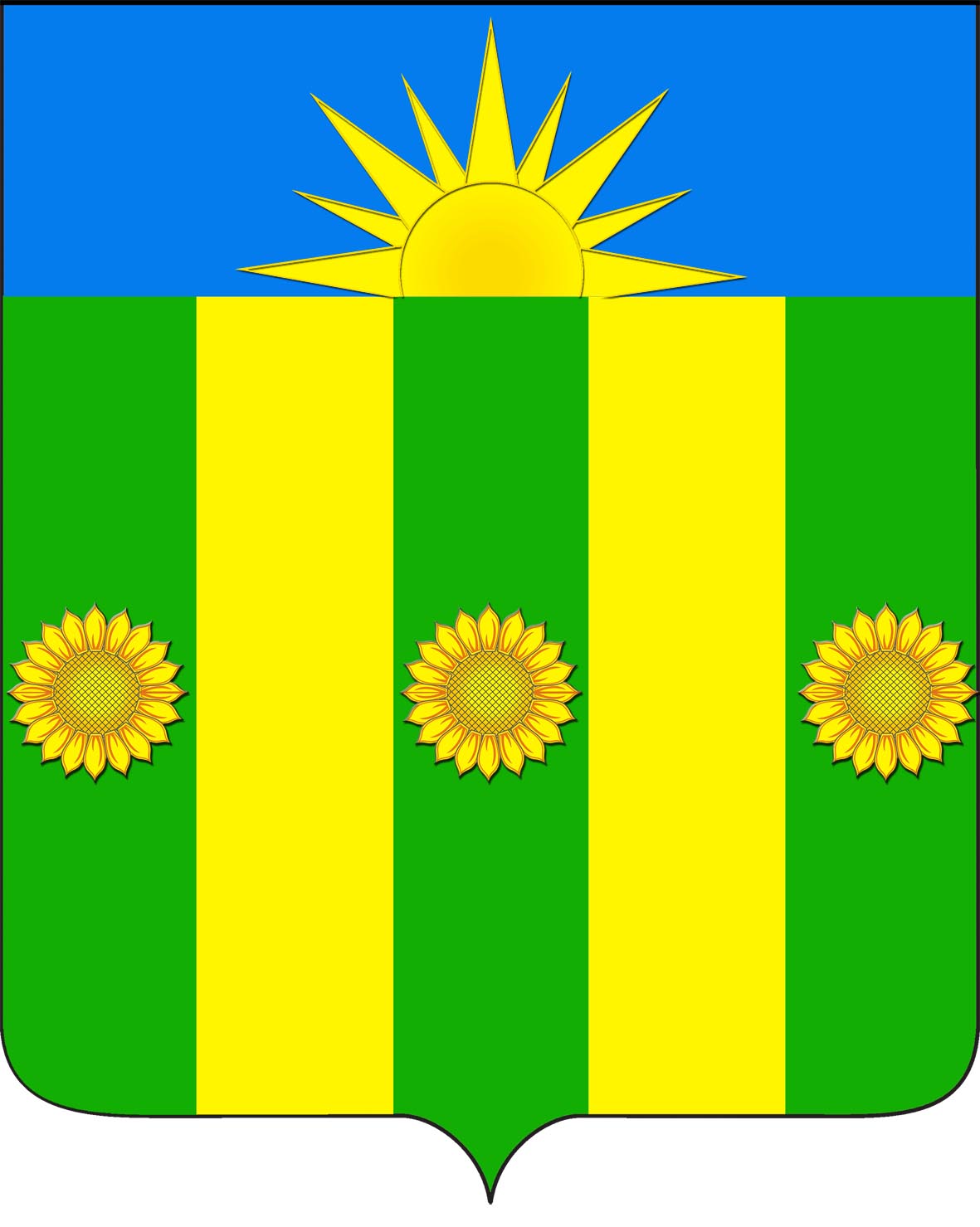 администрациЯ Новопавловского сельского поселения Белоглинского района РАСПОРЯЖЕНИЕот 10.01.2022                                                                                     № 2-рс. НовопавловкаО составлении и сроках представления годовой бюджетной отчетности об исполнении бюджета Новопавловского сельского поселения Белоглинского района и консолидированной бухгалтерской отчетностимуниципальных бюджетных и автономных учреждений за 2021 год и утверждении состава и сроков представления квартальной, месячной отчетности в 2022 годуВ соответствии со статьей 264.2 Бюджетного кодекса Российской Федерации, в целях своевременного и качественного составления бюджетной отчетности об исполнении бюджета Новопавловского сельского поселения Белоглинского района (далее – местный бюджет) и консолидированной бухгалтерской отчетности муниципальных бюджетных и автономных учреждений:1. Определить состав форм бюджетной отчетности об исполнении местного бюджета (далее – бюджетная отчетность) и консолидированной бухгалтерской отчетности муниципальных бюджетных и автономных учреждений (далее – бухгалтерская отчетность) в соответствии с требованиями:приказа Министерства финансов Российской Федерации от 28 декабря 2010 г. № 191н «Об утверждении Инструкции о порядке составления и представления годовой, квартальной и месячной отчетности об исполнении бюджетов бюджетной системы Российской Федерации» (далее – Инструкция 191н) – для участников бюджетного процесса;приказа Министерства финансов Российской Федерации от 25 марта  2011 г. № 33н «Об утверждении Инструкции о порядке составления, представления годовой, квартальной бухгалтерской отчетности государственных (муниципальных) бюджетных и автономных учреждений» (далее – Инструкция 33н) – для государственных бюджетных и автономных учреждений;приказа Министерства финансов Российской Федерации от 31 декабря 2016 г. № 256н «Об утверждении федерального стандарта бухгалтерского учета для организаций государственного сектора «Концептуальные основы бухгалтерского учета и отчетности организаций государственного сектора»;приказа Министерства финансов Российской Федерации от 31 декабря 2016 г. № 260н «Об утверждении федерального стандарта бухгалтерского учета для организаций государственного сектора «Представление бухгалтерской (финансовой) отчетности»;письма Министерства финансов Российской Федерации от 31 января  2011 г. № 06-02-10/3-978 «О порядке заполнения и предоставления Справочной таблицы к отчету об исполнении консолидированного бюджета субъекта Российской Федерации»;письма Федерального казначейства от 11 декабря 2012 г. № 42-7.4-05/2.1-704 «О порядке составления и представления финансовыми органами субъектов Российской Федерации Отчета об использовании межбюджетных трансфертов из федерального бюджета субъектами Российской Федерации, муниципальными образованиями и территориальным государственным внебюджетным фондом (ф. 0503324)». 2. Установить сроки представления в финансовое управление администрации муниципального образования Белоглинский район (далее – финансовое управление) годовой бюджетной отчетности главными распорядителями средств бюджета Новопавловского сельского поселения Белоглинского района, бухгалтерской отчетности главными распорядителями средств местного бюджета Новопавловского сельского поселения Белоглинского района, осуществляющими в отношении муниципальных бюджетных и автономных учреждений функции и полномочия учредителя (далее – учредители), за 2021 год (приложение 1).3. Утвердить формы:отчета об использовании межбюджетных трансфертов из краевого бюджета муниципальными образованиями и территориальным государственным внебюджетным фондом (форма 0503324К) (приложение 2);форму справки об остатках денежных средств на счетах местных бюджетов на 1 января 2022 года (приложение 3);акт сверки расчетов по долговым обязательствам Новопавловского сельского поселения Белоглинского района перед местным бюджетом (приложение 4).4. Муниципальному казенному учреждению «Централизованная бухгалтерия администрации Новопавловского сельского поселения Белоглинского района» (Базалей Н.А.) (далее - централизованная бухгалтерия) организовать работу по предоставлению в электронном виде годовой бюджетной отчетности и бухгалтерской отчетности бюджетных средств бюджета Новопавловского сельского поселения Белоглинского района, осуществляющими в отношении муниципальных бюджетных и автономных учреждений функции и полномочия учредителя за 2021 год в финансовое управление.5. Специалистам централизованной бухгалтерии, участвующим в сдаче бюджетной отчетности и бухгалтерской отчетности руководствоваться при составлении и предоставлении и анализе показателей бюджетной отчетности и бухгалтерской отчетности нормативными документами, указанными в пункте 1 настоящего распоряжения.6. Руководителю централизованной бухгалтерии обеспечить:составление и проверку бюджетной отчетности на соответствие требованиям к ее составлению и представлению, установленным Инструкцией 191н, путем выверки показателей представленной бюджетной отчетности по контрольным соотношениям, установленным Министерством финансов Российской Федерации, Министерством финансов Краснодарского края (далее – камеральная проверка бюджетной отчетности);составление и проверку представленной бухгалтерской отчетности на соответствие требованиям к ее составлению и представлению, установленным Инструкцией 33н, путем выверки показателей представленной бухгалтерской отчетности по контрольным соотношениям, установленным Министерством финансов Российской Федерации, Министерством финансов Краснодарского края (далее – камеральная проверка бухгалтерской отчетности);свод дополнительных форм годовой бюджетной отчетности и бухгалтерской отчетности согласно приложениям 2, 3, 4 к настоящему распоряжению;свод показателей в форме 0503169 «Сведения по дебиторской и кредиторской задолженности» в разделе 2 «Сведения о просроченной задолженности» с учетом детализации показателей, отраженных в графе 7 «просроченная» раздела 1 «Сведения о дебиторской (кредиторской) задолженности», в разрезе номеров счетов бюджетного учета, даты возникновения просроченной задолженности, даты исполнения по правовому основанию. При этом графы 5 – 8 раздела 2 «Сведения о просроченной задолженности» заполняются в случае наличия просроченной задолженности по номеру счета бюджетного учета в сумме более 500 000 (пятисот тысяч) рублей по контрагенту на соответствующую дату возникновения задолженности и дату исполнения по правовому основанию, с указанием следующих кодов и причин образования просроченной задолженности:01 – банкротство контрагента (поставщика, исполнителя работ, услуг);02 – контрагентами нарушены сроки поставки товаров, выполнения работ, оказания услуг; поставка товара, работы, услуги по договору в установленный срок не выполнены;03 – документы на оплату за поставленный товар, оказанные услуги, выполненные работы контрагентом представлены с нарушением сроков;04 – отсрочка платежа при недостаточности свободного остатка средств на счете бюджета;99 – иные причины;  детальное описание иных причин образования просроченной задолженности указывается в текстовой части формы 0503160 «Пояснительная записка»;свод показателей в форме 0503172 «Сведения о государственном (муниципальном) долге, предоставленных бюджетных кредитах» в разделе 3 «Аналитическая информация о государственном (муниципальном) долге, представленных бюджетных кредитах», в разделе 4 «Государственные (муниципальные) гарантии» – по всем показателям, без установления дополнительных критериев (размер задолженности, срок погашения задолженности, иные критерии);свод показателей в форме 0503175 «Сведения о принятых и неисполненных обязательствах получателя бюджетных средств»:1) в разделах 1 «Сведения о неисполненных бюджетных обязательствах», 2 «Сведения о неисполненных денежных обязательствах» в разрезе номеров счетов бюджетного учета, даты возникновения обязательства, даты исполнения по правовому основанию без раскрытия информации по контрагентам, с указанием в графах 7, 8 кодов и причин неисполнения обязательств;2) в разделе 3 «Сведения о бюджетных обязательствах, принятых сверх утвержденных бюджетных назначений» в разрезе номеров счетов бюджетного учета, даты возникновения обязательства, даты исполнения по правовому основанию, с указанием в графах 7, 8 следующих кодов и причин принятия бюджетных обязательств сверх утвержденных (доведенных) бюджетных данных:01 – принятие обязательств в рамках исполнения судебных актов;02 – изменение численности получателей выплат по публичным нормативным обязательствам;03 – индексация выплат по публичным нормативным обязательствам;04 – увеличение принятых обязательств по налогам и сборам, в том числе в связи с увеличением налогооблагаемой базы;05 – применение в отношении участника бюджетного процесса административного наказания в виде административного штрафа;99 – иные причины;детальное описание иных причин неисполнения обязательств, принятия бюджетных обязательств сверх утвержденных (доведенных) бюджетных данных указывается в текстовой части формы 0503160 «Пояснительная записка»;свод показателей в отчете об использовании межбюджетных трансфертов из краевого бюджета муниципальными образованиями и территориальным  государственным внебюджетным фондом (форма 0503324К) в разделе 3 «Анализ причин образования остатков целевых средств» информации об остатках межбюджетных трансфертов, имеющих целевое назначение (далее – целевые средства) в графе 5 «Код причины образования остатка» с указанием следующих кодов причин образования остатков целевых средств:01 – отсутствие (длительность принятия) федеральных нормативных правовых актов;02 – отсутствие (длительность принятия) региональных нормативных правовых актов;03 – отсутствие (длительность принятия) муниципальных нормативных правовых актов;04 – длительность проведения конкурсных процедур по отбору субъектов Российской Федерации и заключения соглашений с субъектами Российской Федерации и (или) по отбору муниципальных образований и заключения соглашений с муниципальными образованиями;05 – неисполнение субъектами Российской Федерации условий соглашений, в том числе в части выполнения обязательств по выделению средств из консолидированных бюджетов субъектов Российской Федерации и (или) неисполнение муниципальными образованиями условий соглашений, в том числе в части выполнения обязательств по выделению средств из консолидированных бюджетов муниципальных образований;06 – неисполнение (ненадлежащее исполнение) поставщиками (подрядчиками, исполнителями) условий заключенных государственных контрактов, договоров;07 – уменьшение фактической численности получателей межбюджетных трансфертов, имеющих целевое назначение, по сравнению с запланированной;08 – экономия, сложившаяся в результате оптимизации цены поставки товаров, выполнения работ (оказания услуг) по итогам проведения конкурсных процедур;09 – иные причины, не отнесенные к причинам 01 – 08;детальное описание иных причин образования остатка целевых средств указывается в текстовой части формы 0503160 «Пояснительная записка»;раздел 3 «Анализ причин образования остатков целевых средств» отчета об использовании межбюджетных трансфертов из краевого бюджета (форма 0503324К) по состоянию на 1 апреля 2022 г., 1 июля 2022 г., 1 октября 2022 г. не заполняется;свод показателей в форме 0503769 «Сведения по дебиторской и кредиторской задолженности учреждения» в разделе 2 «Сведения о просроченной задолженности» с учетом детализации показателей, отраженных в графе 7 «просроченная» раздела 1 «Сведения о дебиторской (кредиторской) задолженности», в разрезе номеров счетов бухгалтерского учета, даты возникновения  просроченной задолженности  и даты исполнения по правовому основанию. При этом графы 5 – 8 раздела 2 «Сведения о просроченной задолженности» заполняются в случае наличия просроченной задолженности по номеру счета бухгалтерского учета в сумме более 500 000 (пятисот тысяч) рублей по контрагенту на соответствующую дату возникновения задолженности и дату ее исполнения по правовому основанию, с указанием следующих кодов и причин образования просроченной задолженности:01 – банкротство контрагента (поставщика, исполнителя работ, услуг);02 – контрагентами нарушены сроки поставки товаров, выполнения работ, оказания услуг; поставка товара, работы, услуги по договору в установленный срок не выполнены;03 – документы на оплату за поставленный товар, оказанные услуги, выполненные работы контрагентом представлены с нарушением сроков;04 – недостаточность остатка средств на счете учреждения;99 – иные причины; детальное описание иных причин образования просроченной задолженности указывается в текстовой части формы 0503760 «Пояснительная записка к балансу учреждения»;  свод показателей в форме 0503775 «Сведения о принятых и неисполненных обязательствах»:1) в разделах 1 «Аналитическая информация о неисполненных обязательствах», 2 «Аналитическая информация неисполненных денежных обязательствах» в разрезе номеров счетов бухгалтерского учета, даты возникновения обязательства, даты исполнения по правовому основанию без раскрытия информации по контрагентам, с указанием в графах 7, 8 кодов и причин неисполнения обязательств;2) в разделе 3 «Аналитическая информация о расходных обязательствах, принятых сверх утвержденного плана финансово-хозяйственной деятельности» в разрезе номеров счетов бухгалтерского учета, даты возникновения обязательства, даты исполнения по правовому основанию, с указанием в графах 7, 8 следующих кодов причин превышения принятия обязательств сверх утвержденного плана хозяйственной (финансовой) деятельности учреждения:01 –  принятие обязательств в рамках исполнения судебных актов;02 – увеличение принятых обязательств по налогам и сборам, в том числе в связи с увеличением налогооблагаемой базы;03 – применение в отношении государственного бюджетного учреждения, государственного автономного учреждения административного наказания в виде административного штрафа;99 – иные причины;детальное описание иных причин неисполнения обязательств, принятия расходных обязательств сверх утвержденного плана хозяйственной (финансовой) деятельности учреждения указывается в текстовой части формы 0503760 «Пояснительная записка к балансу учреждения»;сверку показателей о кассовых поступлениях и выбытиях бюджетной отчетности с данными отчетности Управления Федерального казначейства по Краснодарскому краю;составление свода годовой бюджетной отчетности по главным распорядителям средств местного бюджета и бюджетов сельского поселения, главного администратора доходов местного бюджета и бюджета Новопавловского сельского поселения Белоглинского района, главным администраторам источников финансирования дефицита местного бюджета и бюджета Новопавловского сельского поселения Белоглинского района после проведения камеральной проверки бюджетной отчетности;составление свода бухгалтерской отчетности по учредителям после проведения камеральной проверки бухгалтерской отчетности;7. Установить сроки представления квартальной бюджетной отчетности об исполнении бюджета Новопавловского сельского поселения Белоглинского района  бухгалтерской отчетности муниципальных бюджетных учреждений Новопавловского сельского поселения Белоглинского района в 2022 году согласно приложению 5 к настоящему распоряжению.8. Установить срок представления месячной бюджетной отчетности финансовое управление  в 2022 году согласно приложению 6 к настоящему распоряжению.9. Признать утратившим силу распоряжение администрации Новопавловского сельского поселения Белоглинского района от 26 января 2021 года № 7/1-р «О составлении и сроках представления годовой бюджетной отчетности об исполнении бюджета Новопавловского сельского поселения Белоглинского района и консолидированной бухгалтерской отчетности муниципальных бюджетных и автономных учреждений за 2020 год и утверждении состава и сроков представления квартальной, месячной отчетности в 2021 году».10. Ведущему специалисту администрации Новопавловского сельского поселения Белоглинского района Скляровой О.П. опубликовать настоящее распоряжение в печатном средстве массовой информации Белоглинского района и обеспечить его размещение (опубликование) на официальном сайте администрации Новопавловского сельского поселения Белоглинского района в информационно - телекоммуникационной сети «Интернет» (www.npavlovka.ru).11. Контроль за выполнением настоящего распоряжения оставляю за собой.Глава Новопавловского сельского поселенияБелоглинского района                                                                    Л.А.СкляроваПриложение 1УТВЕРЖДЕНЫраспоряжением администрации Новопавловского сельского поселения Белоглинского районаот 10.01.2022 г. № 2-рСРОКИпредставления в электронном виде годовой бюджетной отчетности и бухгалтерской отчетности главными распорядителями бюджетных средств бюджета Новопавловского сельского поселения Белоглинского района Начальник финансового отделаадминистрации Новопавловскогосельского поселения Белоглинского района                            С.А.КоникОТЧЕТоб использовании межбюджетных трансфертов из краевого бюджета муниципальными образованиями и территориальным государственным внебюджетным фондом1. Движение елевых средств2. Расходование целевых средствформа 0503324К с.23. Анализ причин образования остатков целевых средств* код главы по БК -  установленный законом Краснодарского края о краевом  бюджете код главного администратора средств краевого бюджета, за которым закреплено полномочие  предоставлять межбюджетный трансферт и (или)  код главного администратора доходов от возврата неиспользованных остатков межбюджетных трансфертов прошлых лет (далее - главный администратор межбюджетных трансфертов)** код целевой статьи расходов по БК -  код целевой статьи классификации расходов краевого бюджета,  по которой предоставлялся меж-бюджетный трансферт*** код доходов по БК - код классификации доходов краевого бюджета**** код главы по БК - код главного администратора межбюджетного трансферта***** код расхода по БК - код классификации расходов бюджета, по которому произведены кассовые расходы, источником финансового обеспечения которых  явился межбюджетный трансферт, в  1 - 3 разрядах кода классификации расходов бюджетов указываются нулиРуководитель         _____________          _________________                                            (подпись)                      (расшифровка подписи)Руководитель  финансово-экономической службы       _____________          _________________                                            (подпись)                      (расшифровка подписи)Главный бухгалтер  _______________           _____________________                                            (подпись)                      (расшифровка подписи)Начальник финансового отделаадминистрации Новопавловскогосельского поселения Белоглинского района                                      С.А.КоникСправка об остатках денежных средств на счетах местного бюджета Новопавловского сельского поселения Белоглинского района на 1 января .1. Остатки денежных средств  на счетах бюджетов                                                                                                            рублей2. Остатки средств бюджетных и автономных учреждений3. Остатки средств во временном распоряженииРуководитель            ______________    _______________                Согласовано:                                                                                                 (расшифровка подписи)м.п.                                                                                                           Начальник Отдела № 21___________    ______________                                                                                                                                                                                                                                                         (расшифровка подписи)Главный бухгалтер   _____________     _______________                      м.п.                                                                                                                                  (расшифровка подписи)Начальник  финансового отделаадминистрации Новопавловского сельскогопоселения Белоглинского района                                                                                                                 С.А. КоникПриложение 4УТВЕРЖДЕНраспоряжением администрацииНовопавловского сельскогопоселения Белоглинского районаот 10.01.2022 г. № 2-рАКТ СВЕРКИрасчетов по долговым обязательствам Новопавловского сельского поселения Белоглинского района перед бюджетом муниципального образования Белоглинский район Начальник  финансового отделаадминистрации Новопавловского сельскогопоселения Белоглинского района                                                                                                                                 С.А. КоникПриложение 5УТВЕРЖДЕНЫраспоряжением администрацииНовопавловского сельского поселения Белоглинского района от 10.01.2022 № 2-рСРОКИпредставления квартальной бюджетной отчетности об исполнении бюджета Новопавловского сельского поселения Белоглинского района и консолидированной бухгалтерской отчетности муниципальных бюджетных учреждений в 2022 году	Формы отчетности представляются в финансовое управление в электронном виде и на бумажном носителе. Начальник  финансового отделаадминистрации Новопавловского сельскогопоселения Белоглинского района                                                        С.А. КоникПриложение 6УТВЕРЖДЕНЫраспоряжением  администрации Новопавловского сельского поселения Белоглинского района от 10.01.2022 № 2-рСРОКИпредставления месячной бюджетной отчетности и консолидированной бухгалтерской отчетности муниципальных бюджетных и автономных учреждений в 2022 году	Формы отчетности представляются в финансовое управление в электронном виде и на бумажном носителе.  Начальник  финансового отделаадминистрации Новопавловского сельскогопоселения Белоглинского района                                                        С.А. Коник№ п/пНаименование главного распорядителя бюджетных средств муниципального района и сельского поселения Белоглинского района Срок                           представления1231Новопавловское сельское поселение Белоглинского района03.02.2021Приложение 2УТВЕРЖДЕНАраспоряжением администрации Новопавловского сельского поселения Белоглинского районаот 10.01.2022 г. № 2-р КОДЫФорма по ОКУД0503324Кна 1_________ 20___г.ДатаНаименование главного администратора доходовпо ОКПОНаименование бюджетвпо ОКАТОПериодичность: квартальная, годоваяЕдиница измерения: руб.по ОКЕИ383Наименование показателяКод главыпо БК*Код целевой статьи расходовпо БК**Код доходовпо БК***ОКТМО контрагентаОстаток на начало отчетного периодаОстаток на начало отчетного периодаПоступилоиз краевого бюджетаКассовыйрасходВосстановлено остатков межбюджетного трансфертапрошлых летВозвращено неисполь-зованных остатков прошлых лет в краевой бюджетВозвращено из краевого бюджета в объеме потребностив расходованииОстаток на конец отчетного периодаОстаток на конец отчетного периодаНаименование показателяКод главыпо БК*Код целевой статьи расходовпо БК**Код доходовпо БК***ОКТМО контрагентавсегов том числе потребность в котором подтвержде-наПоступилоиз краевого бюджетаКассовыйрасходВосстановлено остатков межбюджетного трансфертапрошлых летВозвращено неисполь-зованных остатков прошлых лет в краевой бюджетВозвращено из краевого бюджета в объеме потребностив расходованиивсего (гр. 6 + гр. 8 +гр. 10 - гр. 9 -(гр. 11 - гр. 12))в том числе подлежащий возврату в краевой бюджет1234567891011121314Сумма межбюджетных трансфертов, всегохххв том числе по коду главыххиз нихпо коду главыххиз нихпо коду главыххиз нихНаименование показателяКод главыпо БК****ОКТМО контрагентаКод расходов по БК ***** (код раздела, подраздела, целевой статьи расходов, вид расходов)Сумма кассового расхода12345Расходы целевых средств, всегоххв том числе по коду главыиз нихв том числе по коду главыиз нихНаименование показателяКод главыпо БК****Код целевой статьи расходов по БК**Остаток на конец отчетного периодаКод приичны образования остаткаПричины образования остатка средств123456Приложение 3УТВЕРЖДЕНАраспоряжением администрации Новопавловского сельского поселения Белоглинского районаот 10.01.2022 г. № 2-р № п/пНаименование бюджетаНомер банковского счета (40204)Учреждение банка или УФК по Краснодарскому краюНомер 02 л/счета или полное кассовое обслуживаниеОстаток на 01.01.2021Заключительные оборотыОстаток на 01.01.2021 после заключительных оборотов12345678Всего по МОВсего по МО№ п/пНаименование бюджетаНомер банковского счета (40701)Учреждение банка (УФК)Остаток на 01.01.2021 12345Всего по МОВсего по МО№ п/пНаименование бюджетаНомер банковского счета (40302)Учреждение банка (УФК)Остаток на 01.01.2021 12345Всего по МОВсего по МОКОДЫ                                                          на 1 ________________________ 20____г.Дата Наименование администратора источниковфинансирования  дефицита бюджета _____________________________________________________________________________По ОКПОНаименование кредитора _______________________________________________________________________________________Периодичность: годоваяЕдиница измерения: руб.По ОКЕИ383Наименование обязательства Код строкиСумма задолженности на 01.01.20___г. по данным (наименование администратора источников финансирования дефицита бюджета)Сумма задолженности на 01.01.20___г. по данным (наименование администратора источников финансирования дефицита бюджета)Сумма задолженности на 01.01.20___г. по данным (наименование администратора источников финансирования дефицита бюджета)Сумма задолженности на 01.01.20___г. по данным (наименование администратора источников финансирования дефицита бюджета)Сумма задолженности на 01.01.20___г. по данным (наименование администратора источников финансирования дефицита бюджета)Сумма задолженности на 01.01.20___г. по данным (наименование кредитора)Сумма задолженности на 01.01.20___г. по данным (наименование кредитора)Сумма задолженности на 01.01.20___г. по данным (наименование кредитора)Сумма задолженности на 01.01.20___г. по данным (наименование кредитора)Сумма задолженности на 01.01.20___г. по данным (наименование кредитора)Наименование обязательства Код строкиКод счета бюджетного учетаОсновной долгПроцентыШтрафыИтогоКод счета бюджетного учетаОсновной долгПроцентыШтрафыИтого123456789101112123456789101112ВсегоАдминистратор источников финансирования дефицита бюджетаРуководитель         _____________          _________________                                            (подпись)                      (расшифровка подписи)Главный бухгалтер  _______________           _____________________                                            (подпись)                      (расшифровка подписи)КредиторРуководитель           ____________         _________________                                                (подпись)                  (расшифровка подписи)Главный бухгалтер  _______________           _____________________                                            (подпись)                      (расшифровка подписи)Наименование формыотчетностиКод формыСрокпредставления123«Отчет об исполнении бюджета» по показателям по исполнению бюджета в ходе реализации национальных проектов (программ), комплексного плана модернизации и расширения магистральной инфраструктуры (региональных проектов в составе национальных проектов) (для городских округов, муниципальных районов, городских и сельских поселений)ф. 0503117-НПне позднее                      3 рабочего дня месяца, следующего за отчетным периодом«Справка по консолидируемым расчетам», по счетам 120551561(661), 120561561(661), 120651561(661), 120711541 (641), 130251831ф. 0503125до 5 числа                    месяца,                      следующего за         отчетным«Отчет об исполнении консолидированного бюджета субъекта Российской Федерации и бюджета территориального государственного внебюджетного фонда» (для сельских поселений Белоглинского района)ф. 0503117до 6 числа                   месяца,                      следующего за         отчетным«Отчет об исполнении бюджета главного распорядителя, распорядителя, получателя бюджетных средств, главного администратора, администратора источников финансирования дефицита бюджета» (для учреждений района)ф. 0503127до 6 числа                   месяца,                      следующего за         отчетным«Справочная таблица к отчету об исполнении консолидированного бюджета субъекта Российской Федерации»ф. 0503387до 8 числа                 месяца, следующего за         отчетным«Отчет об использовании межбюджетных трансфертов из федерального бюджета субъектами Российской Федерации, муниципальными образованиями и территориальным государственным внебюджетным фондом» ф. 0503324до 8 числа                 месяца, следующего за         отчетным«Пояснительная записка к отчету об исполнении консолидированного бюджета» (текстовый формат) ф. 0503360до 8 числа                 месяца, следующего за         отчетным«Консолидированный отчет о движении денежных средств»  за полугодиеф. 0503123до 9 числа         месяца,                 следующего за         отчетным«Отчет о движении денежных средств учреждения» за полугодиеф. 0503723до 9 числа         месяца,                 следующего за         отчетным«Отчет об исполнении учреждением плана его финансово-хозяйственной деятельности» ф. 0503737до 9 числа         месяца,                 следующего за         отчетным«Сведения об остатках денежных средств учреждения» ф. 0503779до 9 числа         месяца,                 следующего за         отчетным«Отчет о бюджетных обязательствах (краткий)» на 1 июля, на 1 октябряф. 0503128до 15 числа                  месяца,                                     следующего за              отчетным«Отчет о бюджетных обязательствах» – по показателям о принятии и исполнении получателями бюджетных средств бюджетных обязательств в ходе реализации национальных проектов (программ), комплексного плана модернизации и расширения магистральной инфраструктуры (региональных проектов в составе национальных проектов) (для городских округов,  муниципальных районов, городских и сельских поселений)ф. 0503128-НПдо 15 числа                  месяца,                                     следующего за              отчетным«Сведения по дебиторской и кредиторской задолженности» на 1 июля,  на 1 октябряф. 0503169до 15 числа                  месяца,                                     следующего за              отчетным«Отчет об использовании межбюджетных трансфертов из краевого бюджета муниципальными образованиями и территориальным государственным внебюджетным фондом»ф. 0503324Кдо 15 числа                  месяца,                                     следующего за              отчетным«Сведения об изменении  остатков валюты баланса бюджета»ф. 0503173до 15 числа                  месяца,                                     следующего за              отчетным«Отчет об обязательствах учреждения» на 1 июля, на 1 октябряф. 0503738до 15 числа                  месяца,                                     следующего за              отчетным«Отчет об обязательствах учреждения» - по показателям о принятии и исполнении учреждением обязательств в ходе реализации национальных проектов (программ), комплексного плана модернизации и расширения магистральной инфраструктуры (региональных проектов в составе национальных проектов) (для городских округов, муниципальных районов, городских и сельских поселений)ф. 0503738-НПдо 15 числа                  месяца,                                     следующего за              отчетным«Пояснительная записка к балансу учреждения» (текстовый формат) ф. 0503760до 15 числа                  месяца,                                     следующего за              отчетным«Сведения по дебиторской и кредиторской задолженности учреждения» на 1 июля, на 1 октябряф. 0503769до 15 числа                  месяца,                                     следующего за              отчетным«Сведения об изменении остатков валюты баланса учрежденияф. 0503773до 15 числа                  месяца,                                     следующего за              отчетнымНаименование формы отчетностиКод формыСрок представления 123«Отчет об исполнении бюджета» по показателям по исполнению бюджета в ходе реализации национальных проектов (программ), комплексного плана модернизации и расширения магистральной инфраструктуры (региональных проектов в составе национальных проектов) (для городских округов,  муниципальных районов, городских и сельских поселений)ф. 0503117-НПне позднее                      3 рабочего дня                месяца,                следующего  за отчетным периодом«Справка по консолидируемым расчетам», по счетам 120551561(661), 120561561(661),120651561(661), 120711541 (641), 130251831ф. 0503125до 5 числамесяца,                      следующего  за отчетным«Отчет об исполнении консолидированного бюджета субъекта Российской Федерации и бюджета территориального государственного внебюджетного фонда» (для бюджетов поселений)ф. 0503117до 6 числа                     месяца,                      следующего  за отчетным« Отчет об исполнении бюджета главного распорядителя, распорядителя, получателя бюджетных средств, главного администратора, администратора источников финансирования дефицита бюджета» (для учреждений района)   ф. 0503127до 6 числа                     месяца,                      следующего  за отчетным«Пояснительная записка» (текстовый фор-мат) ф. 0503360до 6 числа                     месяца,                      следующего  за отчетным«Справочная таблица к отчету об исполнении консолидированного бюджета субъекта Российской Федерации»ф. 0503387до 8 числа                   месяца,                      следующего за         отчетным«Отчет о бюджетных обязательствах» - по показателям о принятии и исполнении получателями бюджетных средств бюджетных обязательств в ходе реализации национальных проектов (программ), комплексного плана модернизации и расширения магистральной инфраструктуры (региональных проектов в составе национальных проектов) (для городских округов,  муниципальных районов, городских и сельских поселений)ф. 0503128-НПдо 18 числа            месяца,                следующего               «Отчет об обязательствах учреждения» - по показателям о принятии и исполнении учреждением обязательств в ходе реализации национальных проектов (программ), комплексного плана модернизации и расширения магистральной инфраструктуры (региональных проектов в составе национальных проектов) (для городских округов, муниципальных районов, городских и сельских поселений)ф. 0503738-НПдо 18 числа                 месяца,                следующего  за  отчетным«Пояснительная записка к балансу учреждения» (текстовый формат) ф. 0503760до 18 числа                 месяца,                следующего  за  отчетным